Roof Detail Composite: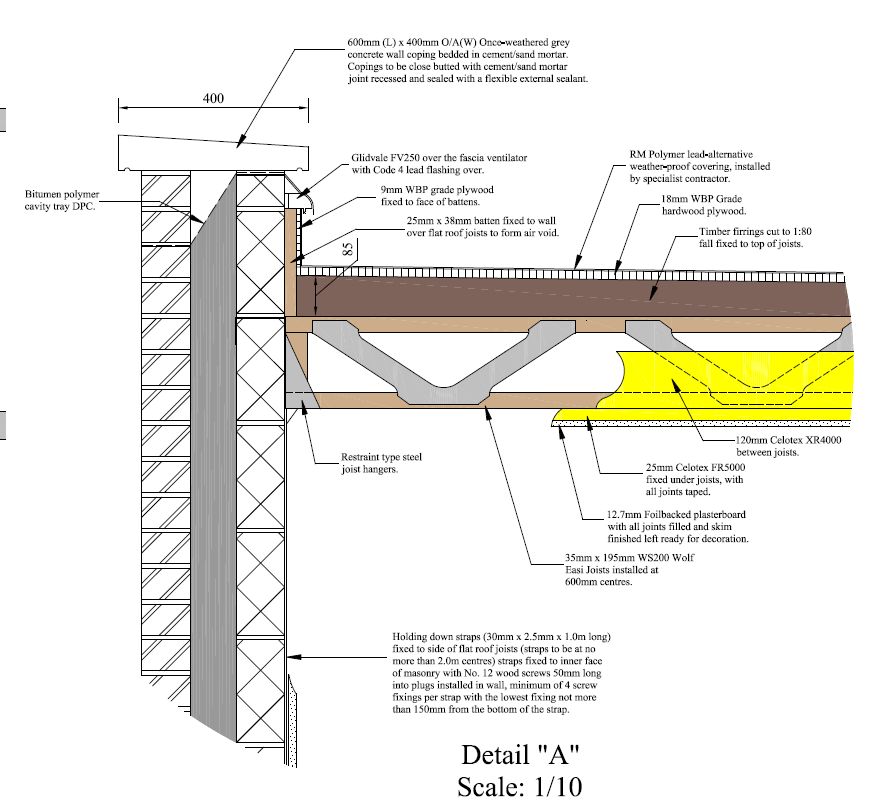 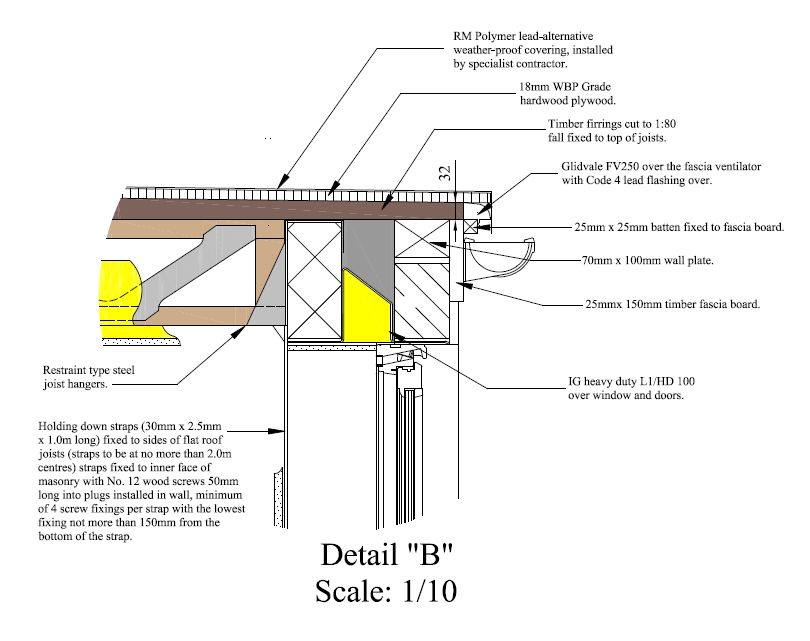 